РОССИЙСКАЯ ФЕДЕРАЦИЯ МУНИЦИПАЛЬНОЕ ОБРАЗОВАНИЕ «ПРИСТЕНСКИЙ СЕЛЬСОВЕТ»ПРИСТЕНСКОГО РАЙОНА КУРСКОЙ ОБЛАСТИПЕРИОДИЧЕСКОЕ ПЕЧАТНОЕ ИЗДАНИЕ ОРГАНОВ МЕСТНОГО САМОУПРАВЛЕНИЯ ПРИСТЕНСКОГО СЕЛЬСОВЕТА ПРИСТЕНСКОГО РАЙОНА КУРСКОЙ ОБЛАСТИ – ИНФОРМАЦИОННЫЙ ВЕСТНИК ПРИСТЕНСКОГО СЕЛЬСОВЕТА(полное наименование)ИНФОРМАЦИОННЫЙ ВЕСТНИК ПРИСТЕНСКОГО СЕЛЬСОВЕТА (сокращенное наименование)Информационный вестник 	Пристенского сельсовета предназначен для опубликования муниципальных правовых актов, обсуждения проектов муниципальных правовых актов по вопросам местного значения, доведения до жителей официальной информации о социально-экономическом и культурном развитии сельсовета, развитии его общественной инфраструктуры и иной официальной информацииСодержание:1. СОБРАНИЕ ДЕПУТАТОВ ПРИСТЕНСКОГО СЕЛЬСОВЕТА  ПРИСТЕНСКОГО РАЙОНА КУРСКОЙ ОБЛАСТИ  РЕШЕНИЕ от 26 апреля 2019года                                                                                    №14 « Об утверждении прогнозного плана (программы) приватизации муниципального образования  «Пристенский сельсовет» Курской области на 2019 год»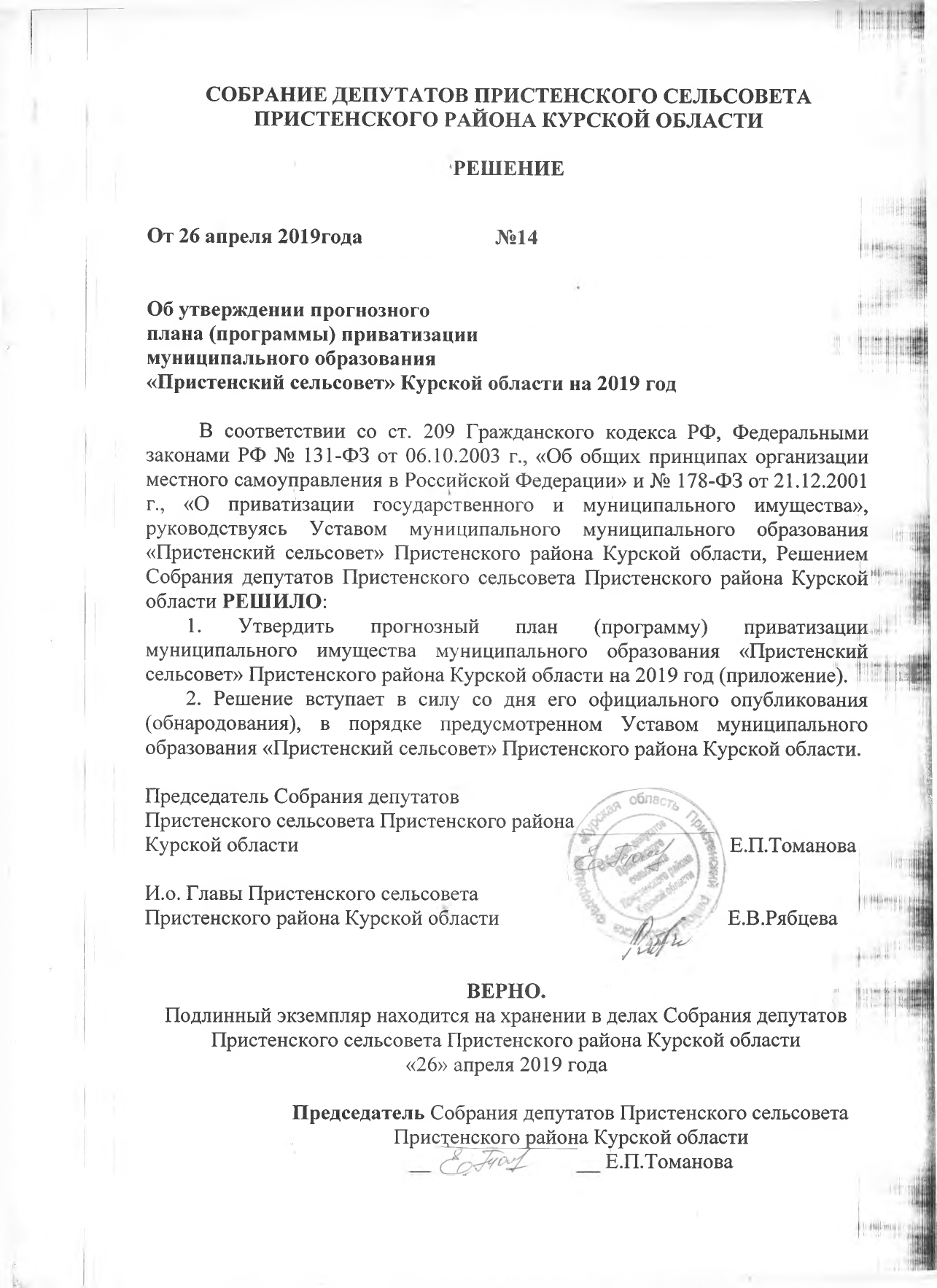 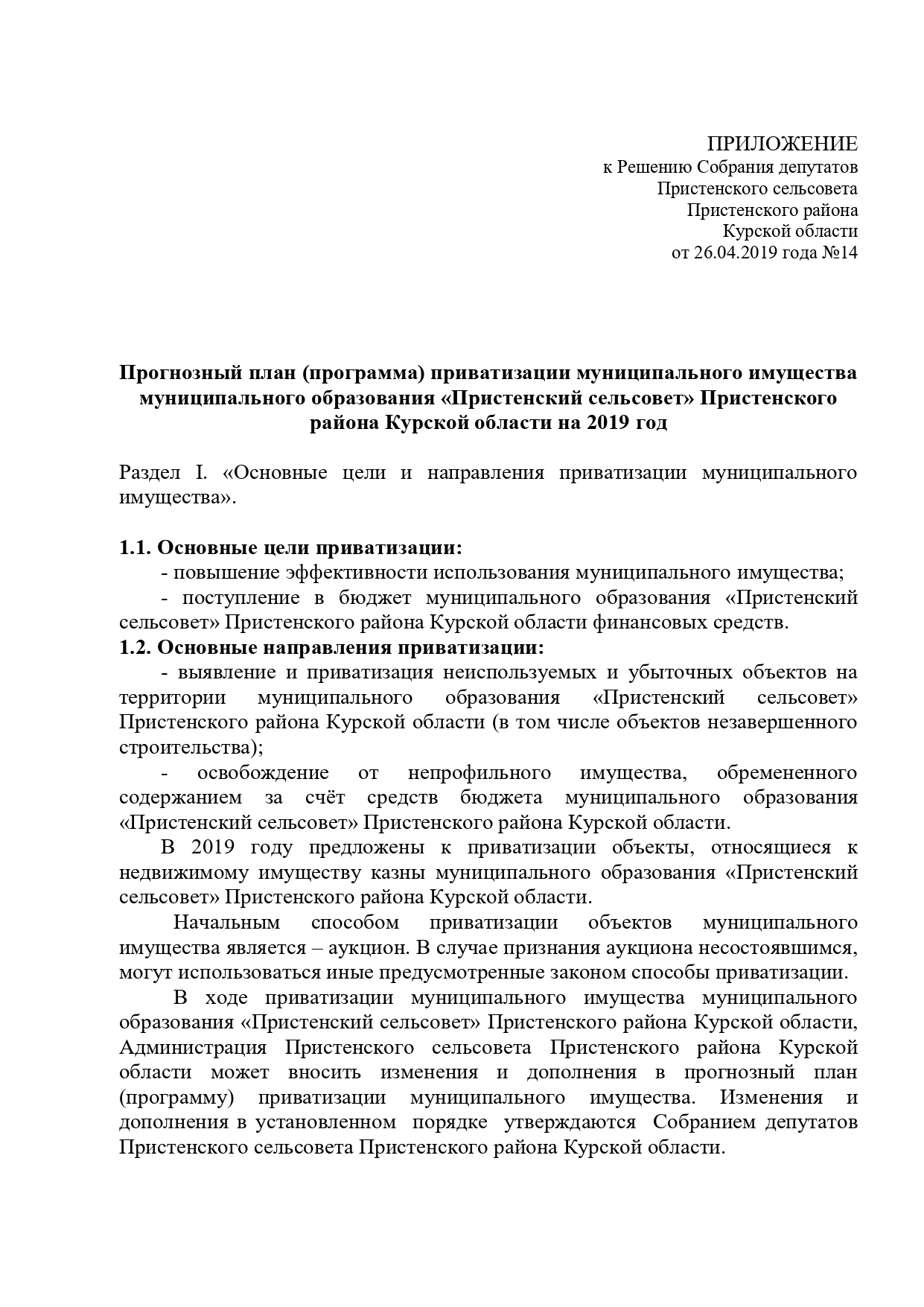 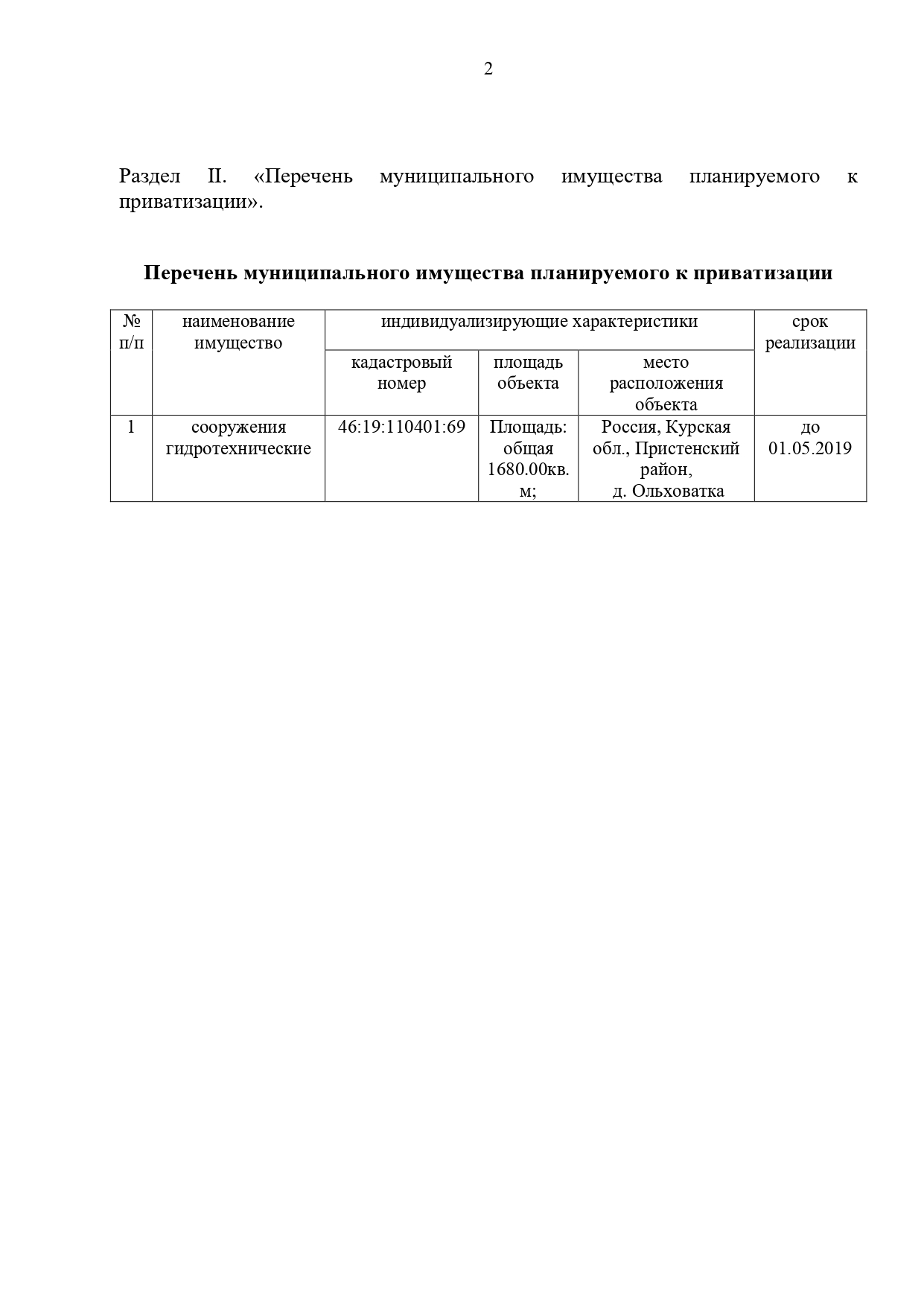 Учредитель – Собрание депутатов Пристенского сельсовета Пристенского района Курской области(306204, Курская область, Пристенский район, с Пристенное ул. Центральная, д.30)Редактор, издатель и распространитель – Администрация Пристенского сельсовета Пристенского района Курской области (306204, Курская область, Пристенский район, с Пристенное ул. Центральная, д.30 тел.8(47134) 3-22-22.Главный редактор – Кухарева С.В.Издается с 14.09.2018годаВыходит – по мере необходимости, но не реже одного раза в кварталТираж – 30 экз.Бюллетень издается на компьютерном оборудовании Администрации Пристенского сельсовета Пристенского района Курской областиЦена – «Бесплатно»Выпуск №615 мая 2019 годасреда